Application form 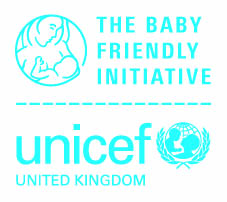 Stage 1 assessment NeonatalIntroductionThank you for submitting this information for your Stage 1 assessment. The aim of this process is for us to be able to review the plans you have made for implementing the standards and to give you some feedback on these plans. The information that you give us will help us to guide you as you progress through the assessment stages. Please provide information which is as full as possible in relation to each section.Additional documents we will needThe information provided in each section of this application form needs to be supported by certain documents. These are mentioned in the relevant section and included in a checklist at the end of the form. When arranging an assessment date, we will also send you a booking form which needs to be completed for payment for this assessment, and we will request some further background information via email for your organisation.What do I do once I am ready to submit?Please contact the Baby Friendly office to arrange an assessment date, and we will confirm who your assessor will be. You will need to send a copy of this form and related documents electronically to bfi@unicef.org.uk at least two weeks before the assessment date. DeclarationThe application form should be signed by the Head of Service who will confirm agreement with the submission and the information provided. To help you to complete this form, please refer to the Guidance notes for Stage 1 assessment , which provides guidance on the information required for each section.We care about keeping your data safe; for more information about Unicef UK’s privacy policy please visit unicef.org.uk/legal/cookies-and-privacy-policy/  1.1 	The policy Please submit a copy of your policy with this form.1.2	Commitment to adhere to the policyPlease tick all that apply. Please attach signed commitment from all relevant managers (see signature page 1)1.3	Orientation of new staff of the policyPlease tell us about how you orientate new staff to the policy. 1.4	Other policies and guidelinesPlease tell us about any additional policies and guidelines which relate to the standards.  Please submit a copy of all listed guidelines with this form.Please tell us about your training plans.2.1	Training curricula Please attach a copy/copies of the curriculum/a for all categories/grades of staff.2.2	Training programmePlease tell us about the training provided for each group of staff, describing what form this education takes, i.e. how many hours are provided and how the training is delivered in relation to each category/grade of staff, including doctors. Please tell us about how staff involved in the provision of the training programme are trained and supervised.2.3	Mechanism for ensuring staff attendancePlease tell us about the mechanism/s for allocating staff to attend the education programme and ensuring that they do so (e.g. attendance indicated on ward roster, non-attendees followed up)2.4	Training recordsPlease tell us how records are maintained of staff’s attendance at / completion of the individual elements of the training package (e.g. computerised records) and by whom they are maintained.3.1	The Baby Friendly leadPlease tell us about the Baby Friendly lead role:Tools to support the implementation of the standards3.2.1	Information and care for mothers and familiesPlease tell us about how information and care is provided for mothers/families according to individual need. For example, it would be helpful to tell us which members of staff are involved, whether aspects of care are carried out at specified times, in groups or individually, in hospital or at home, via dvd etc. Please describe how care is documented. Please attach a copy of all documentation used.3.2.2	An environment to support expressingPlease tell us how the unit enables mother to express effectively. Please attach a copy of any documentation used.3.2.3	Reviewing the effectiveness of expressingPlease tell us about the process for reviewing the effectiveness of expressing Please attach a copy of all documentation used.3.2.4	Valuing parents as partners in carePlease tell us about how the unit ensures that parents are valued as partners in care Please attach a copy of any documentation used.3.2.5	Preparing for dischargePlease tell us about how the unit ensures that parents are prepared for discharge Please attach a copy of any documentation/information for parents used.3.2.6	Written information and other materials for parentsPlease tell us about the written information for parents and other materials used to support the standards.  Please attach a copy of any paper-based materials used (e.g. leaflets, posters)3.3	Mechanism for auditing practicePlease tell us about your audit programme.3.4	Data collection Please complete your latest infant feeding statistics along with other background information via email when requested.Please tell us about your system for obtaining feedback from mothers and how you address relevant complaints3.5	Support for mothers including collaborative working and an appropriate referral pathway3.5.1	Support for mothers Please tell us about any specific support available locally for mothers whose baby is or has been cared for in NNU Please attach any written information given to mothers about the services providedPlease tell us how you ensure that the information provided for mothers on the support available to them and of how they may access this support, is kept up to date:3.5.2	Collaborative working Please tell us about the other disciplines and services that you collaborate with, including how this is formalised where appropriate and outcomes monitored4.1	Adherence to the International Code of Marketing of Breastmilk SubstitutesPlease tell us about the planned mechanism to ensure that there is no advertising. Please attach signed commitment from the Head of Service (see signature page 2)4.2	Full payment for infant feeding suppliesPlease complete the grid below to confirm that all infant feeding supplies are paid for in full (i.e. without subsidy or discount from the manufacturer or distributor): Please attach a copy of a recent purchase order or invoice as evidence of proof of purchase for each item. Signature page 1 – Stage 1 assessment - ManagersEach member of the management team is expected to take responsibility for ensuring that the standards are implemented in their area. At Stage 2 each manager will be asked about how they do this. At Stage 1 assessment we ask that managers confirm they are committed to implementing the policy in their area.  Please obtain signatures from each relevant manager and print/photocopy this page if more boxes are needed. Signature page 2 – Stage 1 assessment – Head of ServiceThe Head of Service is asked to confirm adherence to the International Code of Marketing of Breastmilk Substitutes and sign the declaration below for this application form.Submission checklist for Baby Friendly leadsStage 1 assessment – neonatalFinally, prior to submitting this application form for assessment, it is important to make sure that the facility is adequately prepared in order to make sure of having the best possible chance of meeting all of the standards and avoid as far as possible the need for follow up. Completing the following checklist will help make sure you are as well prepared as possible.Before submitting, have you:Made sure that all of your documents address the relevant Baby Friendly standards – check the Guide to the Baby Friendly Standards Made sure that the policy and any guidelines you submit are the most up to date produced by the facilityMade sure that you have checked the policy against the most up to date version on the websiteChecked the curriculum/a against the checklist in the guidance document Please submit this form and accompanying documents electronically to bfi@unicef.org.uk  Checklist of documents to be submitted with this formUnit/Hospital name:Contact name, email & telephone: Assessment date(s):Section 1 – Policies and guidelinesFor office useCriteriaFor office use The policy is accompanied by written commitment to adhere to the policy signed by relevant managers including:NNUOthers – please listCategory/grade of staffHow they are informedHow soon after of employment startsHow completed orientation is recordedFor office use Title of documentFor office use Section 2 - Staff educationFor office useCategory/grade of staffClassroom/ theoretical educationSupervised practical skills reviews (if relevant)Additional methods e.g. workbooks, e-learningTimescale for completion of full programmeual updatesFor office useTraining typeCarried out by Training receivedFor office useClassroom based trainingPractical Skills ReviewsOtherFor office useFor office useSection 3 –Processes for implementing, auditing and evaluating the standardsFor office useSummary of roles and responsibilitiesHours worked Support provided for the lead (by key workers for example)Line management arrangementsAll parents:All parents:For office useFor office useHave a discussion about the importance of breastmilk as soon as is appropriateAre given information about the importance of, and encouragement to, provide skin contact, touch, and comfort and responding to their baby’s behavioural cues(Consideration is given to how, in the absence of parents baby's needs for comfort and emotional support are met)Mothers:Mothers:For office useReceive care which supports the transition to breastfeeding (including being able to be close to their baby so they can respond to feeding cues, skin contact, positioning and attachment, recognising effective feeding)Please describe any additional levels of support which may be helpful in implementing the standards such as speech and language therapy, developmental care, occupational therapy etcMothers who have chosen to formula feed are enabled to do so responsively, recognising the baby's cues and as safely as possibleMothers are supported to keep babies safe when they are asleep (advisory, see Guidance)List documentation used to support information giving (eg guidance sheet, written record)For office useAre supported to express their milk including:Expressing early (ideally within 2 hours of the birth)Expressing frequently and effectivelyMothers are enabled to express in comfort/close to their babyEquipment is available, both for use in the unit and for loan/hire once the mother returns homeBreastmilk is stored safely whilst enabling mothers to accessBreastmilk is used for mouthcareFor office useDescribe the mechanism by which  expressing reviews are carried out and care planned where necessaryList the documentation used to support this standardHow does the unit:How does the unit:For office useEnsure that parents are enabled to have unrestricted access to their baby (unless individual restrictions can be justified in the baby’s best interest)Make being with their baby as comfortable as possible for parents (for example creating a welcoming atmosphere, unrestricted access, enabling privacy when needed, comfortable chairs at the side of each cot, facilities to stay overnight)Encourage parents to be fully involved in the care of their babyEnsure effective communication with parents including ensuring that their emotional needs are metPlease describe any documentation which supports the standard. How does the unit:How does the unit:For office useEnsure that parents are prepared for discharge home(to include written information about how to recognise effective feeding)Ensure that parents are referred to support available with feeding and caring for their baby in the communityType of material (e.g. leaflet, poster, app, DVD)Name/titleWhen givenFree from advertising of infant formula, bottles, teats and dummies (/ )For office usePlease confirm that the Unicef audit tool will be usedYes/NoWho will be carrying out the audit and how will they be trainedDescribe the planned frequency and numbers to be audited For office useFeedbackComplaintsType of supportName/details of serviceAvailability for mothers (number of groups etc)Provided by/in collaboration withHow mothers are informed or referredAdditional support e.g. Breastfeeding groupsPeer supportTelephone helpline/sSpecialist support with difficultchallengesParenting supportOtherFor office useFor office useFor office useFor office useFor office useFor office useDiscipline/serviceService provided and how this is organisedOutcomeFor office useFor office useFor office useSection 4 – The International Code of Marketing of Breastmilk SubstitutesItem If any products listed are not used in the facility, please enter N/ATick to confirm thatfull price is paid ()First Infant formulas e.g SMA, Cow and Gate, Aptamil etcTeatsPreterm / low birth weight formula e.g SMA gold prem, Nutriprem 1 and 2Specialist formulas e.g infitrini, monogen, afamino, nutrmigen, neocateBreastmilk fortifier e.g Nutriprem human milk fortifier, SMA gold prem breast milk fortifier, Neokare mothers milk fortifier, Prolacta humavantSterilised water (in bottles supplied by formula companies)Please specify which brand/s of infant formula are provided:Please specify which brand/s of infant formula are provided:For office useStandard 1 – Have written policies and guidelines to support the standardsName of ward/area:I confirm that it is my intention to ensure that all staff working in this area are adequately trained to implement the policyimplementation of the policy is audited regularly and action taken to improve practice when this falls below the standard required by the policyI confirm that it is my intention to ensure that all staff working in this area are adequately trained to implement the policyimplementation of the policy is audited regularly and action taken to improve practice when this falls below the standard required by the policyI confirm that it is my intention to ensure that all staff working in this area are adequately trained to implement the policyimplementation of the policy is audited regularly and action taken to improve practice when this falls below the standard required by the policyI confirm that it is my intention to ensure that all staff working in this area are adequately trained to implement the policyimplementation of the policy is audited regularly and action taken to improve practice when this falls below the standard required by the policyName:b title:Signed:Date:Name of ward/area:I confirm that it is my intention to ensure that all staff working in this area are adequately trained to implement the policyimplementation of the policy is audited regularly and action taken to improve practice when this falls below the standard required by the policyI confirm that it is my intention to ensure that all staff working in this area are adequately trained to implement the policyimplementation of the policy is audited regularly and action taken to improve practice when this falls below the standard required by the policyI confirm that it is my intention to ensure that all staff working in this area are adequately trained to implement the policyimplementation of the policy is audited regularly and action taken to improve practice when this falls below the standard required by the policyI confirm that it is my intention to ensure that all staff working in this area are adequately trained to implement the policyimplementation of the policy is audited regularly and action taken to improve practice when this falls below the standard required by the policyName:b title:Signed:Date:Name of ward/area:I confirm that it is my intention to ensure that all staff working in this area are adequately trained to implement the policyimplementation of the policy is audited regularly and action taken to improve practice when this falls below the standard required by the policyI confirm that it is my intention to ensure that all staff working in this area are adequately trained to implement the policyimplementation of the policy is audited regularly and action taken to improve practice when this falls below the standard required by the policyI confirm that it is my intention to ensure that all staff working in this area are adequately trained to implement the policyimplementation of the policy is audited regularly and action taken to improve practice when this falls below the standard required by the policyI confirm that it is my intention to ensure that all staff working in this area are adequately trained to implement the policyimplementation of the policy is audited regularly and action taken to improve practice when this falls below the standard required by the policyName:Job title:Signed:Date:Declaration by Head of ServiceStandard 4 – Ensure that there is no promotion of breastmilk substitutes, bottles, teats or dummies in any part of the facility or by any of the staffName of facility:I confirm that we will fully implement the International Code of Breastmilk Substitutes (and subsequent relevant WHA resolutions)I confirm that the information in this application form is accurate, to the best of my knowledgeI confirm that we will fully implement the International Code of Breastmilk Substitutes (and subsequent relevant WHA resolutions)I confirm that the information in this application form is accurate, to the best of my knowledgeI confirm that we will fully implement the International Code of Breastmilk Substitutes (and subsequent relevant WHA resolutions)I confirm that the information in this application form is accurate, to the best of my knowledgeI confirm that we will fully implement the International Code of Breastmilk Substitutes (and subsequent relevant WHA resolutions)I confirm that the information in this application form is accurate, to the best of my knowledgeName:b title:Signed:Date:SectionDocument1.1The policy1.2Signed commitments to upholding the policy (see signature pages)1.4Relevant guidelines 2.1Training curricula for staff education3.2.1Postnatal information and support sheet if used and documentation3.2.3Expressing log3.2.6Copies of all written information provided for parents3.4Latest infant feeding statistics (via email with other background information)3.5Written information for mothers about services provided4.1Confirmation of full compliance with the International Code (see signature pages)4.2Proof of purchase of infant formulae, breastmilk fortifier, sterile water and teats